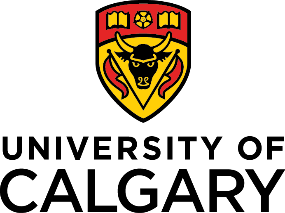 Postdoctoral Scholar position
Area: 		Duration: 	 Start date: 	Salary: 		____$CAD per annum, plus University of Calgary Plan C health benefitsThe Department of __ in the Faculty of ___ at the University of Calgary is accepting applications for a Postdoctoral Scholar in __. Job Description:Include responsibilities/research focus information under this section.  Qualifications:List the minimum education/qualifications/skills the hiring manager is looking for in the successful candidate. Application details:  List the contact information and method of the application (i.e. mail, email); include the deadline for submitting applications.  Include any relevant websites.About the University of CalgaryThe University of Calgary is Canada’s leading next-generation university – a living, growing and youthful institution that embraces change and opportunity with a can-do attitude. Located in the nation’s most enterprising city, the university is making tremendous progress on its Eyes High journey to be recognized as one of Canada’s top five research universities, grounded in innovative learning and teaching and fully integrated with the community it both serves and leads. The University of Calgary inspires and supports discovery, creativity and innovation across all disciplines. For more information, visit ucalgary.ca.Additional informationThe terms and conditions of employment are covered under the UCalgary and PDAC Collective Agreement. To find out more about postdoctoral scholar program at the University of Calgary visit our Postdocs website.  About Calgary, AlbertaCalgary is one of the world's cleanest cities and has been named one of the world's most livable cities for years. Calgary is a city of leaders – in business, community, philanthropy and volunteerism. Calgarians benefit from the strongest economy in the nation and enjoy more days of sunshine per year than any other major Canadian city. Calgary is less than an hour’s drive from the Rocky Mountains and boasts the most extensive urban pathway and bikeway network in North America.The University of Calgary recognizes that a diverse staff/faculty benefits and enriches the work, learning and research experiences of the entire campus and greater community. We are committed to removing barriers that have been historically encountered by some people in our society. We strive to recruit individuals who will further enhance our diversity and will support their professional success while they are here.